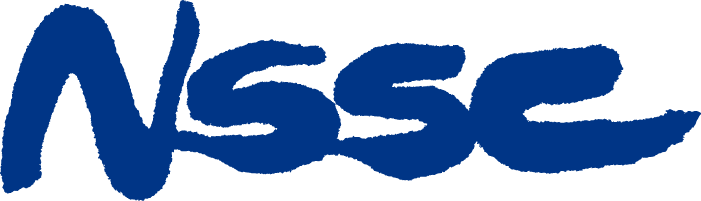 国家空间科学中心特别研究助理申 请 书申请人姓名：                         （拟）到岗工作时间：       年       月研究方向：                         所属一级学科：                       填表日期：    年    月    日一、个人信息如内容较多，本栏目填不下时，可另附纸接续（以下各栏目均如此）。二、拟开展的研究工作三、申请人承诺四、合作导师推荐意见（一）基本信息（一）基本信息（一）基本信息（一）基本信息（一）基本信息（一）基本信息（一）基本信息（一）基本信息（一）基本信息（一）基本信息（一）基本信息（一）基本信息姓    名姓    名性    别性    别性    别性    别婚姻状况婚姻状况出生年月出生年月出生年月出生年月        年    月        年    月        年    月移动电话移动电话国    籍国    籍国    籍国    籍有效证件名    称有效证件名    称□居民身份证□其他            □居民身份证□其他            □居民身份证□其他            证 件 号证 件 号证 件 号证 件 号通讯地址通讯地址电子邮箱电子邮箱电子邮箱电子邮箱博士毕业院校/科研机构博士毕业院校/科研机构获 博 士学位时间获 博 士学位时间获 博 士学位时间获 博 士学位时间博士后信息（新进站博士后填写）博士后信息（新进站博士后填写）博士后编号博士后编号合作导师合作导师合作导师博士后信息（新进站博士后填写）博士后信息（新进站博士后填写）进站时间进站时间进站一级学    科进站一级学    科进站一级学    科（二）主要学习/工作经历注：学习经历从本科阶段填起；工作经历包括在国内外机构访问、进修等。（二）主要学习/工作经历注：学习经历从本科阶段填起；工作经历包括在国内外机构访问、进修等。（二）主要学习/工作经历注：学习经历从本科阶段填起；工作经历包括在国内外机构访问、进修等。（二）主要学习/工作经历注：学习经历从本科阶段填起；工作经历包括在国内外机构访问、进修等。（二）主要学习/工作经历注：学习经历从本科阶段填起；工作经历包括在国内外机构访问、进修等。（二）主要学习/工作经历注：学习经历从本科阶段填起；工作经历包括在国内外机构访问、进修等。（二）主要学习/工作经历注：学习经历从本科阶段填起；工作经历包括在国内外机构访问、进修等。（二）主要学习/工作经历注：学习经历从本科阶段填起；工作经历包括在国内外机构访问、进修等。（二）主要学习/工作经历注：学习经历从本科阶段填起；工作经历包括在国内外机构访问、进修等。（二）主要学习/工作经历注：学习经历从本科阶段填起；工作经历包括在国内外机构访问、进修等。（二）主要学习/工作经历注：学习经历从本科阶段填起；工作经历包括在国内外机构访问、进修等。（二）主要学习/工作经历注：学习经历从本科阶段填起；工作经历包括在国内外机构访问、进修等。学习经历起止时间起止时间院校/科研机构院校/科研机构院校/科研机构国别国别专业专业专业学历学习经历学习经历学习经历学习经历工作经历起止时间起止时间院校/科研机构院校/科研机构院校/科研机构国别国别研究方向研究方向研究方向工作岗位工作经历工作经历工作经历工作经历（三）学术及科研情况（三）学术及科研情况（三）学术及科研情况（三）学术及科研情况（三）学术及科研情况（三）学术及科研情况（三）学术及科研情况（三）学术及科研情况（三）学术及科研情况（三）学术及科研情况（三）学术及科研情况（三）学术及科研情况（三）学术及科研情况（三）学术及科研情况（三）学术及科研情况（三）学术及科研情况1. 代表性论文（5篇以内）注：“作者排序”中，如为通讯作者请填写“C”。1. 代表性论文（5篇以内）注：“作者排序”中，如为通讯作者请填写“C”。1. 代表性论文（5篇以内）注：“作者排序”中，如为通讯作者请填写“C”。1. 代表性论文（5篇以内）注：“作者排序”中，如为通讯作者请填写“C”。1. 代表性论文（5篇以内）注：“作者排序”中，如为通讯作者请填写“C”。1. 代表性论文（5篇以内）注：“作者排序”中，如为通讯作者请填写“C”。1. 代表性论文（5篇以内）注：“作者排序”中，如为通讯作者请填写“C”。1. 代表性论文（5篇以内）注：“作者排序”中，如为通讯作者请填写“C”。1. 代表性论文（5篇以内）注：“作者排序”中，如为通讯作者请填写“C”。1. 代表性论文（5篇以内）注：“作者排序”中，如为通讯作者请填写“C”。1. 代表性论文（5篇以内）注：“作者排序”中，如为通讯作者请填写“C”。1. 代表性论文（5篇以内）注：“作者排序”中，如为通讯作者请填写“C”。1. 代表性论文（5篇以内）注：“作者排序”中，如为通讯作者请填写“C”。1. 代表性论文（5篇以内）注：“作者排序”中，如为通讯作者请填写“C”。1. 代表性论文（5篇以内）注：“作者排序”中，如为通讯作者请填写“C”。1. 代表性论文（5篇以内）注：“作者排序”中，如为通讯作者请填写“C”。题目题目刊物/会议名称刊物/会议名称刊物/会议名称刊物/会议名称刊物/会议名称发表时间作者排序作者排序卷期、页卷期、页影响因子影响因子引用情况引用情况2. 主持（参与）的国家或省部级项目/课题（5项以内）注：①“起止时间”精确到月；②“项目/课题属类”请填写该项目的归属，如国家自然科学基金、国家重大科技专项、国家重点研发计划等；③“承担角色”请填写主持、参与等。2. 主持（参与）的国家或省部级项目/课题（5项以内）注：①“起止时间”精确到月；②“项目/课题属类”请填写该项目的归属，如国家自然科学基金、国家重大科技专项、国家重点研发计划等；③“承担角色”请填写主持、参与等。2. 主持（参与）的国家或省部级项目/课题（5项以内）注：①“起止时间”精确到月；②“项目/课题属类”请填写该项目的归属，如国家自然科学基金、国家重大科技专项、国家重点研发计划等；③“承担角色”请填写主持、参与等。2. 主持（参与）的国家或省部级项目/课题（5项以内）注：①“起止时间”精确到月；②“项目/课题属类”请填写该项目的归属，如国家自然科学基金、国家重大科技专项、国家重点研发计划等；③“承担角色”请填写主持、参与等。2. 主持（参与）的国家或省部级项目/课题（5项以内）注：①“起止时间”精确到月；②“项目/课题属类”请填写该项目的归属，如国家自然科学基金、国家重大科技专项、国家重点研发计划等；③“承担角色”请填写主持、参与等。2. 主持（参与）的国家或省部级项目/课题（5项以内）注：①“起止时间”精确到月；②“项目/课题属类”请填写该项目的归属，如国家自然科学基金、国家重大科技专项、国家重点研发计划等；③“承担角色”请填写主持、参与等。2. 主持（参与）的国家或省部级项目/课题（5项以内）注：①“起止时间”精确到月；②“项目/课题属类”请填写该项目的归属，如国家自然科学基金、国家重大科技专项、国家重点研发计划等；③“承担角色”请填写主持、参与等。2. 主持（参与）的国家或省部级项目/课题（5项以内）注：①“起止时间”精确到月；②“项目/课题属类”请填写该项目的归属，如国家自然科学基金、国家重大科技专项、国家重点研发计划等；③“承担角色”请填写主持、参与等。2. 主持（参与）的国家或省部级项目/课题（5项以内）注：①“起止时间”精确到月；②“项目/课题属类”请填写该项目的归属，如国家自然科学基金、国家重大科技专项、国家重点研发计划等；③“承担角色”请填写主持、参与等。2. 主持（参与）的国家或省部级项目/课题（5项以内）注：①“起止时间”精确到月；②“项目/课题属类”请填写该项目的归属，如国家自然科学基金、国家重大科技专项、国家重点研发计划等；③“承担角色”请填写主持、参与等。2. 主持（参与）的国家或省部级项目/课题（5项以内）注：①“起止时间”精确到月；②“项目/课题属类”请填写该项目的归属，如国家自然科学基金、国家重大科技专项、国家重点研发计划等；③“承担角色”请填写主持、参与等。2. 主持（参与）的国家或省部级项目/课题（5项以内）注：①“起止时间”精确到月；②“项目/课题属类”请填写该项目的归属，如国家自然科学基金、国家重大科技专项、国家重点研发计划等；③“承担角色”请填写主持、参与等。2. 主持（参与）的国家或省部级项目/课题（5项以内）注：①“起止时间”精确到月；②“项目/课题属类”请填写该项目的归属，如国家自然科学基金、国家重大科技专项、国家重点研发计划等；③“承担角色”请填写主持、参与等。2. 主持（参与）的国家或省部级项目/课题（5项以内）注：①“起止时间”精确到月；②“项目/课题属类”请填写该项目的归属，如国家自然科学基金、国家重大科技专项、国家重点研发计划等；③“承担角色”请填写主持、参与等。2. 主持（参与）的国家或省部级项目/课题（5项以内）注：①“起止时间”精确到月；②“项目/课题属类”请填写该项目的归属，如国家自然科学基金、国家重大科技专项、国家重点研发计划等；③“承担角色”请填写主持、参与等。2. 主持（参与）的国家或省部级项目/课题（5项以内）注：①“起止时间”精确到月；②“项目/课题属类”请填写该项目的归属，如国家自然科学基金、国家重大科技专项、国家重点研发计划等；③“承担角色”请填写主持、参与等。项目/课题名称起止时间起止时间起止时间项目/课题属类项目/课题属类项目/课题属类项目/课题属类项目/课题属类下达部门下达部门下达部门项目经费（万元）项目经费（万元）项目经费（万元）承担角色3. 出版专著情况（3项以内）3. 出版专著情况（3项以内）3. 出版专著情况（3项以内）3. 出版专著情况（3项以内）3. 出版专著情况（3项以内）3. 出版专著情况（3项以内）3. 出版专著情况（3项以内）3. 出版专著情况（3项以内）3. 出版专著情况（3项以内）3. 出版专著情况（3项以内）3. 出版专著情况（3项以内）3. 出版专著情况（3项以内）3. 出版专著情况（3项以内）3. 出版专著情况（3项以内）3. 出版专著情况（3项以内）3. 出版专著情况（3项以内）专著名称出版时间出版时间出版时间出版时间出版时间出版时间出版社出版社出版社出版社出版社出版社作者排序作者排序作者排序4. 申请和已取得专利情况（5项以内）4. 申请和已取得专利情况（5项以内）4. 申请和已取得专利情况（5项以内）4. 申请和已取得专利情况（5项以内）4. 申请和已取得专利情况（5项以内）4. 申请和已取得专利情况（5项以内）4. 申请和已取得专利情况（5项以内）4. 申请和已取得专利情况（5项以内）4. 申请和已取得专利情况（5项以内）4. 申请和已取得专利情况（5项以内）4. 申请和已取得专利情况（5项以内）4. 申请和已取得专利情况（5项以内）4. 申请和已取得专利情况（5项以内）4. 申请和已取得专利情况（5项以内）4. 申请和已取得专利情况（5项以内）4. 申请和已取得专利情况（5项以内）专利名称专利名称专利名称类型类型授权时间授权时间授权时间批准国家批准国家批准国家授权编号授权编号申请人排序申请人排序申请人排序5. 奖励情况（5项以内）5. 奖励情况（5项以内）5. 奖励情况（5项以内）5. 奖励情况（5项以内）5. 奖励情况（5项以内）5. 奖励情况（5项以内）5. 奖励情况（5项以内）5. 奖励情况（5项以内）5. 奖励情况（5项以内）5. 奖励情况（5项以内）5. 奖励情况（5项以内）5. 奖励情况（5项以内）5. 奖励情况（5项以内）5. 奖励情况（5项以内）5. 奖励情况（5项以内）5. 奖励情况（5项以内）奖励名称奖励名称奖励名称获奖时间获奖时间获奖时间授予单位授予单位授予单位授予单位授予单位授予单位授予单位获奖人排名获奖人排名获奖人排名（四）其他注：填写在国际学术组织兼职、在国际学术会议做重要报告等情况。（四）其他注：填写在国际学术组织兼职、在国际学术会议做重要报告等情况。（四）其他注：填写在国际学术组织兼职、在国际学术会议做重要报告等情况。（四）其他注：填写在国际学术组织兼职、在国际学术会议做重要报告等情况。（四）其他注：填写在国际学术组织兼职、在国际学术会议做重要报告等情况。（四）其他注：填写在国际学术组织兼职、在国际学术会议做重要报告等情况。（四）其他注：填写在国际学术组织兼职、在国际学术会议做重要报告等情况。（四）其他注：填写在国际学术组织兼职、在国际学术会议做重要报告等情况。（四）其他注：填写在国际学术组织兼职、在国际学术会议做重要报告等情况。（四）其他注：填写在国际学术组织兼职、在国际学术会议做重要报告等情况。（四）其他注：填写在国际学术组织兼职、在国际学术会议做重要报告等情况。（四）其他注：填写在国际学术组织兼职、在国际学术会议做重要报告等情况。（四）其他注：填写在国际学术组织兼职、在国际学术会议做重要报告等情况。（四）其他注：填写在国际学术组织兼职、在国际学术会议做重要报告等情况。（四）其他注：填写在国际学术组织兼职、在国际学术会议做重要报告等情况。（四）其他注：填写在国际学术组织兼职、在国际学术会议做重要报告等情况。（一）研究工作基本情况（一）研究工作基本情况研究方向（二）研究基础注：填写目前已从事或具备的基础工作，不超过1000字。（二）研究基础注：填写目前已从事或具备的基础工作，不超过1000字。（三）主要目标注：填写开展研究工作拟解决的科学问题或对所属学科领域产生的推动作用，不超过500字。（三）主要目标注：填写开展研究工作拟解决的科学问题或对所属学科领域产生的推动作用，不超过500字。（四）研究计划注：不超过1000字。（四）研究计划注：不超过1000字。本人郑重承诺：以上信息均真实、准确；本人自愿承担因上述信息不实造成的一切后果。入选后，本人将严格遵守相关管理规定。申请人签字：                                                                  年   月   日合作导师（签字）：                       年   月   日